СРЕДСТВА ДЕРАТИЗАЦИОННЫЕ.РОДЕНТИЦИДЫ  Общие технические требованияНастоящий проект стандарта не подлежит применению до его принятияМоскваСтандартинформ2015Предисловие1 РАЗРАБОТАН Федеральным бюджетным учреждением науки «Научно-исследовательский институт дезинфектологии» Федеральной службы по надзору в сфере защиты прав потребителей и благополучия человека; Негосударственным научно-образовательным учреждением «Институт пест-менеджмента»2. ВНЕСЕН Техническим комитетом по стандартизации ТК 339 «Безопасность сырья, материалов и веществ»3. УТВЕРЖДЕН И ВВЕДЕН В ДЕЙСТВИЕ Приказом Федерального агентства по техническому  регулированию и метрологии от                                               № 4. ВВЕДЕН ВПЕРВЫЕПравила применения настоящего стандарта установлены в статье 26 Федерального закона от 29 июня 2015 г. №162-ФЗ «О стандартизации в Российской Федерации». Информация об изменениях к настоящему стандарту публикуется в ежегодном (по состоянию на 1 января текущего года) информационном указателе «Национальные стандарты», а официальный текст изменений и поправок – в ежемесячном информационном указателе «Национальные стандарты». В случае пересмотра (замены) или отмены настоящего стандарта соответствующее уведомление будет опубликовано в ближайшем выпуске ежемесячного информационного указателя «Национальные стандарты». Соответствующая информация, уведомление и тексты размещаются также в информационной системе общего пользования – на официальном сайте Федерального агентства по техническому регулированию и метрологии  в сети Интернет (www.gost.ru).© Стандартинформ, 201Настоящий стандарт не может быть полностью или частично воспроизведен, тиражирован и распространен в качестве официального издания без разрешения Федерального агентства по техническому регулированию и метрологииНАЦИОНАЛЬНЫЙ СТАНДАРТ РОССИЙСКОЙ ФЕДЕРАЦИИ	Дата введения – 1 Область применения Настоящий стандарт распространяется на средства дератизационные (СД)   родентициды и устанавливает требования, обеспечивающие безопасность жизни и здоровья населения, охрану окружающей среды и предупреждение действий, вводящих в заблуждение потребителей путем предоставления недостоверной информации о средствах. 2 Нормативные ссылки В настоящем стандарте использованы нормативные ссылки на следующие стандарты:ГОСТ 12.0.004 Система стандартов безопасности труда (ССБТ). Организация обучения безопасности труда. Общие положения.ГОСТ 12.1.004 Система стандартов безопасности труда (ССБТ). Пожарная безопасность. Общие требования. ГОСТ 12.1.007 Система стандартов безопасности труда (ССБТ). Вредные вещества. Классификация и общие требования безопасности.ГОСТ 12.1 018 Система стандартов безопасности труда (ССБТ). Пожаровзрывобезопасность статического электричества.ГОСТ 12.1.044 Система стандартов безопасности труда (ССБТ). Пожаровзрывоопасность веществ и материалов. Номенклатура.ГОСТ 12.4.009 Система стандартов безопасности труда (ССБТ). Пожарная техника для защиты объектов. Основные виды. Размещение и обслуживание.ГОСТ 12.4.011 Система стандартов безопасности труда. Средства защиты работающих. Общие требования и классификация.ГОСТ 12.4.021 Система стандартов безопасности труда (ССБТ). Системы вентиляционные. Общие требования.ГОСТ 14192 Маркировка грузовГОСТ 19433 Грузы опасные. Классификация и маркировка ГОСТ 30333 Паспорт безопасности на химическую продукцию ГОСТ 31340 Предупредительная маркировка химической продукции. Общие требования.ГОСТ 32419 Классификация опасности химической продукции. Общие требования.ГОСТ 32424 Классификация опасности  химической продукции по воздействию на окружающую среду ГОСТ 32425 Классификация опасности смесевой химической продукции по воздействию на окружающую среду. ГОСТ Р 1.5.339-1.002.18 Средства дератизационные. Методы определения физико-химических показателей ГОСТ Р 1.5.339-1.004.18 Средства дератизационные. Методы определения токсикологических показателей  ГОСТ Р 1.5.339-1.005.18 Средства дератизационные. Методы определения показателей эффективности3 Термины и определения В настоящем стандарте применены следующие термины с соответствующими определениями:3.1. Средства дератизационные (СД): химические (родентицидные приманки и покрытия, концентраты), микробиологические и физические средства для умерщвления, отлова, отпугивания грызунов, а также химические средства, повышающие привлекательность и эффективность родентицидов и средств отлова.3.2. Родентицид: пестицид, используемый для борьбы с грызунами [ГОСТ 21507]3.3. Пестицид: Любое вещество или смесь веществ, используемые для борьбы с вредными организмами в процессах производства, хранения, перевозки, эксплуатации, использования, реализации и утилизации продукции растительного происхождения, а также для борьбы с паразитами и переносчиками заболеваний человека и животных [ГОСТ 21507] 4 Общие технические требования4.1 Характеристики4.1.1 Идентификационным признаком родентицидов является их назначение, указанное в маркировке и подтвержденное документально. 4.1.2 По физико-химическим свойствам родентициды должны соответствовать требованиям и нормам, указанным в таблице 1.Таблица 1 – Физико-химические характеристики  родентицидов, подлежащие контролюВ НТД на родентициды могут быть включены дополнительные требования и показатели не предусмотренные настоящим стандартом, не влияющие на безопасность.4.1.3  Общие требования и степень опасности родентицидов4.1.3.1 Классификация опасности родентицидов по ГОСТ 12.1.007 приведена в таблице 2. Таблица 2 – Допустимые классы опасности родентицидов для применения различным контингентом потребителей4.1.3.2 Сведения о классификации опасности в соответствии с «Согласованной на глобальном уровне системой классификации опасности и маркировки химической продукции (СГС)»  и в соответствии с ГОСТ 32419 приведены в Таблице 3. Таблица 3 - Классы опасности  родентицидов по системе СГС для применения специалистами и населением Подробная характеристика показателей токсичности и безопасности родентицидов приведена в ГОСТ Р 1.5.339 -1.004.18.Подробная характеристика показателей эффективности родентицидов приведена в ГОСТ Р 1.5.339 -1.005.18. 4.1.5. 4.1.4 Требования к родентицидам различных классов по показателям безопасности в соответствии с ГОСТ 12.1.007 и  [1] приведены в Таблице 4.												Таблица 4			Критерии оценки безопасности родентицидов4.1.5 Класс опасности родентицидов, меры и правила безопасности при обращении с ними указывается изготовителем продукции в паспорте безопасности, разработанном в соответствии с ГОСТ 30333. Паспорт безопасности при поставках родентицидов включают в состав сопроводительной документации.4.2  Требования безопасности при производстве родентицидов4.2.1 К работе с родентицидами допускаются лица не моложе 18 лет, прошедшие профессиональную подготовку,  не имеющие медицинских противопоказаний для работы с токсичными средствами и прошедшие обучение безопасности труда в соответствии с ГОСТ 12.0.004.4.2.2  При изготовлении и фасовке родентицидов должны соблюдаться общие требования пожарной безопасности в соответствии с ГОСТ 12.1.004. В зависимости от агрегатного состояния родентицида   в нормативном техническом документе НТД) должны быть указаны его пожароопасные характеристики в соответствии с ГОСТ 12.1.044. В НТД на конкретный родентицид должны быть указаны первичные средства пожаротушения, допустимые составы для огнетушения в соответствии с  ГОСТ 12.4.009. 4.2.3 В производственном помещении электрооборудование и освещение должны иметь защиту от статического электричества в соответствии с ГОСТ 12.1 018.4.2.4 Изготовление и фасовка родентицидов должны проводиться при работающей обще-обменной приточно-вытяжной и местной вентиляции в соответствии с  ГОСТ 12.4.021.Контроль вредных веществ в воздухе рабочей зоны проводят по методикам, разработанным и утвержденным в установленном порядке в соответствии с требованиями ГОСТ 12.1.005.4.2.5 В НТД на конкретный родентицид должны быть указаны средства индивидуальной защиты работающих с данным средством в соответствии  ГОСТ 12.4.011.4.2.6  В  НТД  на конкретный родентицид должны быть указаны признаки отравления и первая доврачебная помощь при попадания средства внутрь организма, в глаза, на кожу и в дыхательные пути, антидот (при его наличии), а также требования безопасности при обезвреживании помещения, в котором проводится работа с родентицидом, спецодежды и тары из-под средства.4.2.5 НТД должен содержать сведения о способности  родентицида к образованию токсичных и пожароопасных соединений в воздушной среде и воде.4.3   Требования безопасности при применении родентицидов4.3.1 В целях снижения опасности для человека, домашних и сельскохозяйственных животных, представителей полезной фауны следует использовать лишь родентициды в известных готовых формах, идентифицируемых как токсичные (внешний вид, запах, окраска, упаковка - таблица 5) и способы обработки, исключающие разнос токсичных компонентов родентицида на лапах и шерсти грызунов за пределы установленных мест их размещения (таблица 6). В НТД на родентициды подробно описывают особенности его формы и способа применения.											Таблица 5	Допуски применения готовых форм родентицидов											Таблица 6			Допуски способов применения родентицидов4.3.2 В черте населенных пунктов, внутри строений и на прилегающей дворовой территории, родентициды могут быть применены только внутри специальных емкостей (контейнеров), предотвращающих их не санкционированный доступ вовнутрь, повреждение, поедание не целевыми видами животных.4.3.3 Вне черты населенных пунктов допускается применение только родентицидов первого поколения способами описанными в таблице 6; запрещено применение фосфида цинка и антикоагулянтов второго поколений.4.3.4  Допускается государственная регистрация, применение и продажа средств на основе ДВ, обладающих выраженным коэффициентом избирательности (…) в отношении грызунов, подлежащих регулированию численности. Средства и формы их применения не обладающие избирательностью в отношении целевых видов грызунов, также более избирательные по отношению к не целевым видам государственной регистрации, применению и продажи не подлежат.4.3.5 Указывать на потребительской этикетке и в инструкции по применению виды животных не включенных при государственной регистрации в список целевых видов,  использовать родентициды не по назначению, против видов животных, отсутствующих в области применения, запрещено.	 4.4 Срок годности 4.4.1 Условия хранения и гарантия изготовителя (срок годности и срок хранения) должны быть указаны предприятием-изготовителем в документе по стандартизации на родентициды.4.5 Маркировка4.5.1 Маркировка потребительской упаковки по и ГОСТ 31340 и по [2]4.5.1.1 Потребительская упаковка должна быть оформлена печатью по упаковке или этикеткой. Текст маркировки должен быть легко читаемым, устойчивым к воздействию родентицидов, климатических факторов и должен сохраняться в течение срока их использования при соблюдении правил хранения и транспортирования.4.5.1.2 Маркировка должна содержать:- наименование средства, включая торговое наименование;- назначение родентицида;- способ применения с указанием правил и условий эффективного и безопасного использования родентицида;- состав родентицида (массовая доля ДВ, вспомогательные компоненты);- обозначение документа по стандартизации на конкретный родентицид;- наименование изготовителя, наименование импортера или уполномоченного изготовителем лица (юридического или физического лица в качестве индивидуального предпринимателя) и его местонахождение (страну, юридический или фактический адрес);- меры предосторожности, меры первой помощи;- предупредительную маркировку в виде знака опасности, символа опасности, сигнального слова и описания мер по предупреждению опасности по ГОСТ 31340 ;- номинальное количество продукции в упаковке (масса или объем, или количество штук);- условия хранения;- способ утилизации, если  родентицид не может быть утилизирован как бытовой отход; - срок годности;- номер свидетельства о государственной регистрации;- идентификационные данные партии (дата изготовления, номер партии, размер партии);- маркировка наносится непосредственно на каждую упаковку продукции или на ее этикетку, прикрепляемую к упаковке;- если места для нанесения маркировки на каждой единице продукции (на упаковке) недостаточно, то продукция сопровождаются вкладышем, где в полном объеме приводятся вышеуказанные сведения по п. 4.3.1.2. Маркировка родентицидов может содержать дополнительные сведения. Более подробные сведения о родентициде  могут быть размещены в Инструкции, приложенной к каждой единице продукции.4.5.2 Маркировка транспортной упаковки4.5.2.1 Маркировка транспортной упаковки и манипуляционные знаки по ГОСТ 14192, ГОСТ 31340 и по [2]. Маркировка должна содержать:- наименование  родентицида, включая торговое наименование;- наименование изготовителя, наименование импортера или уполномоченного изготовителем лица (юридического или физического лица в качестве индивидуального предпринимателя) и его местонахождение (страна, юридический или фактический адрес);- идентификационные данные партии продукции;- количество единиц потребительских упаковок и номинальное количество продукции в потребительской упаковке (массу или объем, или количество штук);- срок годности и дату изготовления или дату истечения срока годности (месяц, год); - условия хранения;- правила утилизации (при необходимости).4.5.2.2 Маркировка опасных грузов должна соответствовать требованиями 
ГОСТ 19433.4.6 Упаковка4.6.1 Потребительская и транспортная упаковки должны обеспечивать безопасность и сохранность средств при транспортировании, хранении и использовании в соответствии с требованиями [3]. 4.6.2 Вид потребительской и транспортной упаковки и номинальное количество средства в упаковке указывают в документе по стандартизации на родентицид.4.7 Правила приемки4.7.1 Родентициды принимают партиями. Партией считают количество продукции одного наименования, изготовленное за смену, в потребительской таре одного вида и типа, сопровождаемое одним документом о качестве. 4.7.2 Документ о качестве, должен содержать: - наименование продукции; - наименование предприятия-изготовителя; - дату изготовления;- номер партии;- количество мест в партии;- массу нетто;- обозначение документа по стандартизации;- результаты испытаний, подтверждающие соответствие качества продукции требованиям документа по стандартизации, с подписью лица, выдавшего документ о качестве.4.7.3  Для проверки соответствия качества родентицида установленным требованиям проводят приемо-сдаточные и периодические испытания. Виды испытаний должны быть приведены в документе по стандартизации. Для проведения приемо-сдаточных испытаний из потребительской упаковки делают случайную выборку. Объем выборки  в контейнерах и таре-оборудовании устанавливают в зависимости от числа упаковок в партии: до 30 (включительно) — 3; свыше 30 — 4 единицы упаковки.Допускается проводить отбор на предприятии-изготовителе с расфасовочного автомата через каждый час по две упаковки, но не менее 9 упаковок от всей партии, а также перед фасовкой в количестве, обеспечивающем представительную пробу, необходимую для испытаний.4.8 Требования охраны окружающей средыПроцедура определения критериев для классификации опасности родентицида  по воздействию на окружающую среду проводится по ГОСТ 32424 и ГОСТ 32425.4.8.1. Контроль за окружающей средой проводят по ДВ в соответствии с [4]-[9]. В документе по стандартизации на конкретный родентицид должны быть указаны гигиенические нормативы содержания ДВ и других опасных веществ (при наличии) в воздухе рабочей зоны, в воде водоемов, в атмосферном воздухе, а также токсиколого-рыбохозяйственная оценка  ДВ.4.8.2. Уничтожение и обезвреживание средств, отходов, не подлежащих утилизации, тары из-под родентицидов проводят в соответствии с [10], [11].4.8.3. В документе по стандартизации на конкретное средство должны быть указаны способы обезвреживания рассыпанного (пролитого) родентицида, нейтрализации и уничтожения тары из-под него.БиблиографияФЕДЕРАЛЬНОЕ АГЕНТСТВОПО ТЕХНИЧЕСКОМУ РЕГУЛИРОВАНИЮ И МЕТРОЛОГИИФЕДЕРАЛЬНОЕ АГЕНТСТВОПО ТЕХНИЧЕСКОМУ РЕГУЛИРОВАНИЮ И МЕТРОЛОГИИФЕДЕРАЛЬНОЕ АГЕНТСТВОПО ТЕХНИЧЕСКОМУ РЕГУЛИРОВАНИЮ И МЕТРОЛОГИИ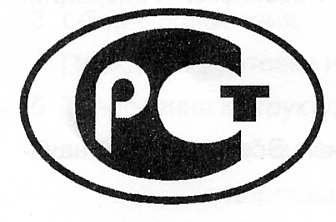 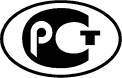   НАЦИОНАЛЬНЫЙ  СТАНДАРТ  РОССИЙСКОЙ  ФЕДЕРАЦИИГОСТ РПроект, первая редакция            Содержание                                         Стр.1 Область применения - 42 Нормативные ссылки - 53. Термины и определения - 54 Общие технические требования - 64.1 Характеристики - 64.2  Требования безопасности при производстве  - 84.3  Требования безопасности при применении - 94.4 Срок годности -114.5 Маркировка - 114.5.1 Маркировка потребительской упаковки -114.5.2 Маркировка транспортной упаковки - 124.6 Упаковка - 134.7  Правила приемки -144.8 Требования охраны окружающей среды - 14Библиография - 15СРЕДСТВА ДЕРАТИЗАЦИОННЫЕ.РОДЕНТИЦИДЫ  Общие технические требованияRodenticides. General technical requirementsНаименование показателяЗначениепоказателяМетод испытанияМассовая доля действующего веществаФизико-химические показателиОрганолептические показателиДолжны соответствовать установленным при Государственной регистрации[1] Разделы 4.1, 4.2, 4.4;ГОСТ Р 1.5.339 -.002.18; по НТД предприятия-изготовителяНазначение средстваПо ЛД50 в желудок,мг/кгПо ЛД50  на кожу,мг/кгС20РаздражающеедействиеРаздражающеедействиеКожно-резорбтивное действие Назначение средстваПо ЛД50 в желудок,мг/кгПо ЛД50  на кожу,мг/кгС20на кожунаслизистуюКожно-резорбтивное действие Для специалистов≥2≥3≥2≥3≥3Допускается наличие эффектаДля населения ≥4≥4≥445Отсутствие эффектаКритерийКласс опасности Класс опасности Критерийдля населениядля специалистовХимическая продукция, обладающая острой токсичностью: - при проглатывании- при попадании на кожу≥4≥4≥2≥2Химическая продукция, вызывающая серьезные повреждения/раздражение глаз2В≥2АХимическая продукция, обладающая острой токсичностью для водной среды ≥2≥2Наименование показателяЗначение показателяКласс опасности родентицидаНормативный документЛД50 при введении в желудок, мг/кг15 – 150 151 – 5000Более 5000233-4ГОСТ 12.1.007 и  [1]Кумулятивный эффект≤3По о По классификации токсичности и опасности родентицидов  действующих веществ (ДВ) и их препаративных форм)ГОСТ 12.1.007 и  [1]Не рекомендованоРекомендовано1 В качестве пищевой основы:– овсяные хлопья (геркулес)– вспученная и экструдированная на основе кукурузы или другого зерна– брикеты, напоминающие халву и шоколад– любая пищевая основа с запахом и вкусом пищевых продуктов (сырный, колбасный и т.д.)– семена подсолнечника– готовые пищевые продукты (чипсы, готовые завтраки, печенье, сухари и пр.), корма для собак и кошек2 Упаковка, предназначенная для пищевых продуктов или лекарств3 Указания на принадлежность к пищевым продуктам (например, «тесто-сырные брикеты» и т.п.) на этикетках, в инструкции по применению1 Яркая окраска:– серого или черного цвета только с ядами острого действия– цвета радуги с ядами кумулятивного действия (на каждую субстанцию свой цвет)2 Вкус горький3 Запах специфический, не пищевой 4 Форма выпуска или применения,ассоциируемая с родентицидными приманками:– зерно, гранулы, зерно в нетоксичной оболочке  окрашенные;– брикеты парафинированные;– брикеты мягкие в индивидуальной упаковке с предупреждающими надписями «Родентицид - токсично» ОпасностьСпособы обработки, применяемые в дератизацииВозможность удаления остатков ядаОтягчающие обстоятельстваДопуски примененияпрактически отсутствуетнанесение родентицидной пасты на вертикальные поверхности КИКестьнетдопускается, кроме помещений внутри строений пищевых предприятий, детских и лечебно-профилактических учрежденийпрактически отсутствуетразмещение приманки в КИКестьнетдопускается, кроме помещений внутри строений пищевых предприятий, детских и лечебно-профилактических учреждениймалаяразмещение приманки в пакетахнеполнаявозможность растаскиваниягрызунамидопускается, кроме территории детских учреждениймалаянанесение родентицидного дуста, пасты или пены на дно подложек или КИКнеполнаянакопление в субстрате, разнос на лапках грызуновдопускается, кроме территории детских учрежденийсредняявнесение приманки россыпью в норынетвозможность рассеиваниядопускается, кроме территорий, включенных в заповедные и другие зоны, охраняемые согласно [12], Постановлениям Правительства РФ, субъектов РФсредняятампонирование нор родентицидными дустаминетнакопление в субстрате, разнос зверькамидопускается, кроме территорий, включенных в заповедные и другие зоны, охраняемые согласно [12], Постановлениям Правительства РФ, субъектов РФбольшаянанесение родентицидных паст, пен, дустов на субстратнетмассированное загрязнение субстрата, разнос зверькамидопускается только для борьбы с грызунами в установленных очагах зоонозных инфекций для прерывания эпизоотического или эпидемического процесса[1]РуководствоР 4.2.2643–10Методы лабораторных исследований и испытаний дезинфекционных средств для оценки их эффективности и безопасности[2]ОСТ 6-15-90.3-90Товары бытовой химии. Маркировка[3]ТР ТС 005/2011Технический регламент Таможенного союза ТР ТС 005/2011 «О безопасности упаковки»[4]Гигиенические нормативыГН 2.1.6.3492–17Предельно допустимые концентрации (ПДК) загрязняющих веществ в атмосферном воздухе городских и сельских поселений [5]Гигиенические нормативыГН 2.2.5.2308–07Ориентировочные безопасные уровни воздействия (ОБУВ) вредных веществ в воздухе рабочей зоны[6]Гигиенические нормативыГН 2.1.6.2309–07Ориентировочные безопасные уровни воздействия (ОБУВ) загрязняющих веществ в атмосферном воздухе населенных мест[7]Гигиенические нормативыГН 2.1.7.2041–06Предельно допустимые концентрации (ПДК) химических веществ в почве[8]Гигиенические нормативыГН 2.1.7.2511–09Ориентировочно допустимые концентрации (ОДК) химических веществ в почве[9]«Нормативы качества воды водных объектов рыбохозяйственного значения, в том числе нормативы предельно допустимых концентраций вредных веществ в водах водных объектов рыбохозяйственного значения» Утверждены Приказом Минсельхоза России от 13 декабря 2016 г. № 552«Нормативы качества воды водных объектов рыбохозяйственного значения, в том числе нормативы предельно допустимых концентраций вредных веществ в водах водных объектов рыбохозяйственного значения» Утверждены Приказом Минсельхоза России от 13 декабря 2016 г. № 552[10]Санитарные правила и нормативыСанПиН 1.2.2584–10Гигиенические требования к безопасности процессов испытаний, хранения, перевозки, реализации, применения, обезвреживания и утилизации пестицидов и агрохимикатов[11]СанПиН 2.1.7.1322-03Гигиенические требования к размещению и обезвреживанию отходов производства и потребления[12]Федеральный закон от 24.04.1995 N 52-ФЗО животном мире. УДК 615.478.74:006.354ОКС 13.02.01Т58Ключевые слова: средства дератизационные, общие требованияКлючевые слова: средства дератизационные, общие требованияКлючевые слова: средства дератизационные, общие требованияРуководители разработкиФБУН НИИДезинфектологии Роспотребнадзора_______________личная подписьдоктор медицинских наук, профессор Н.В. ШестопаловЗаместитель директора ФБУН НИИДезинфектологии_______________личная подписьдоктор медицинских наук Т.В. ГололобоваЗаведующий лабораторией химических исследований дезинфекционных средств ФБУН НИИДезинфектологии Роспотребнадзора_______________личная подписьС.В. АндреевЗаведующий лабораторией токсикологии дезинфекционных средств ФБУН НИИДезинфектологии Роспотребнадзора_______________личная подписьдоктор медицинских наук М.В. БидевкинаДиректор НЧНОУ «Институт пест-менеджмента»_______________личная подписьдоктор биологических наук В.А. Рыльников